DACIATechnické údajeVytvořeno: 17/10/2023Podvozek XXX1/42/4DACIA3/4Technické údajeVytvořeno: 17/10/2023Štítky pneumatik identické pro přední i zadní nápravu4/4DACIA*Vzhledem ke specifikům výroby vozidel zobrazujeme více štítků.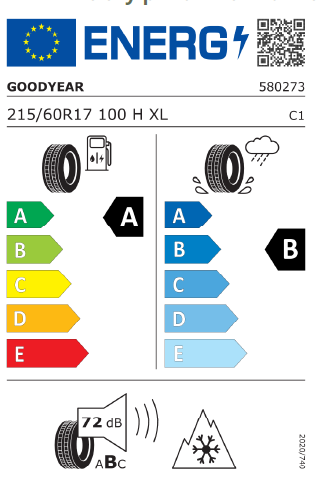 Značka: DACIAModele: Nový DusterObjem KapalinVerze: Journey TCe 150 4x4Tarif číslo: 5012 00/2023-06-01Nádrž na Adblue (v litrech):Objem palivové nádrže (1):50Spotřeba A Emise (vin Wltp)Spotřeba A Emise (vin Wltp)Spotřeba A Emise (vin Wltp)WLTP Emise C02 (g/km) - smíšený
cyklus:154WLTP spotřeba - smíšený cyklus
(1/100 km):6.8VýkonyVýkonyVýkonyMaximální rychlost (km/h):174Zrychlení 0-100 km/h (s):10,4PohonPohonPohonPohon:4x4Karosářské ProvedeníKarosářské ProvedeníKarosářské ProvedeníTyp karoserie:SUVPočet dveří:5ŘízeníŘízeníŘízeníPrůměr otáčení (m):Hmotnosti10,72Technické údajeVytvořeno: 17/10/2023Maximální dovolená hmotnost brzd.1500přívěsu:Užitečná hmotnost (kg):Maximální dovolená celková
hmotnost (kg):405.01845Pohotovostní hmotnost (kg):Motor1406-1470Max. výkon kW (k):Typ vstřikování:Metodika NEDC=0 / Metodika WLTP=1:110(150)
Přímé vstřikování paliva1Emisní norma:Metodika měření:Maximální točivý moment (Nm):Zdvihový objem (cm3):Palivo:RozměryEuro 6WLTP2501332BenzínVýška nezatíženého vozidla (mm):Světlá výška (mm):Šířka vozidla (mm):Šířka vozidla včetně zpětných zrcátek
(mm):NC21418042052Délka (mm):Rozvor (mm):Typ Vozidla43412676Typ vozidla TW:Počet míst:PřevodovkaSRDHE4M36UB360M0005Typ převodovky:Počet rychlostí:AerodynamikaManuální6DACIATechnické údajeVytvořeno: 17/10/2023vnější hluk pohybujícího se vozidla
dB(A):Objem68.0Maximální objem zavazadlového
prostoru (dm3):NCObjem zavazadlového prostoru
(dm3):Kola A Pneumatiky376Pneumatiky (přední/zadní):215/60 R 17